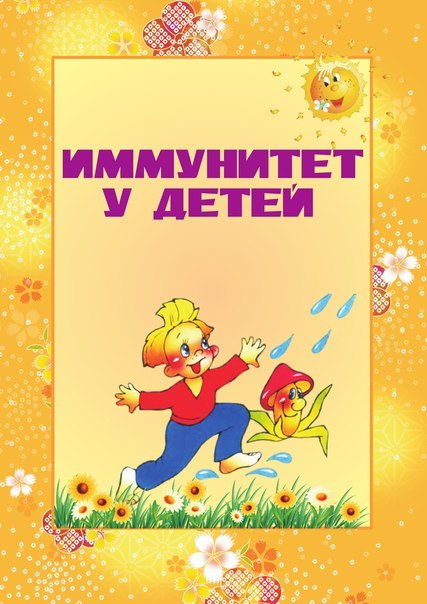 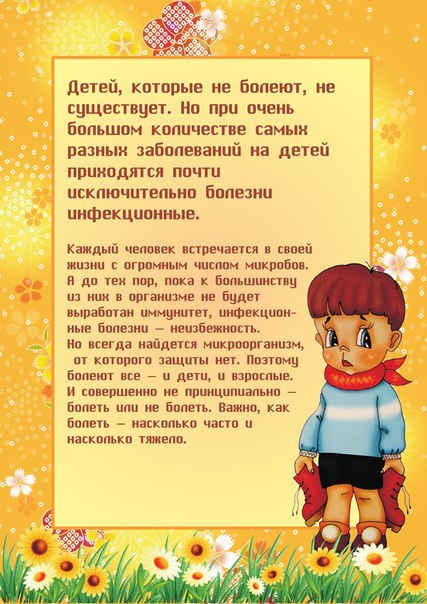 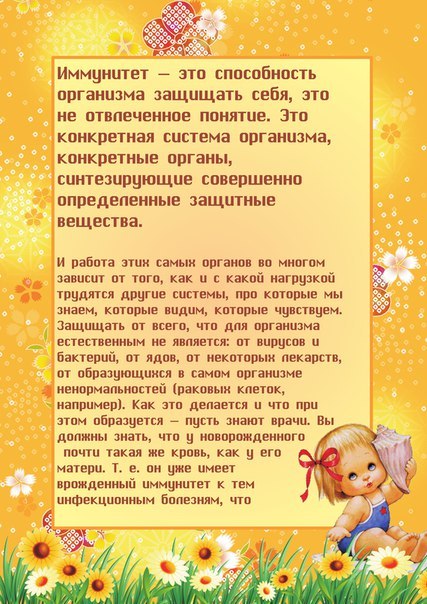 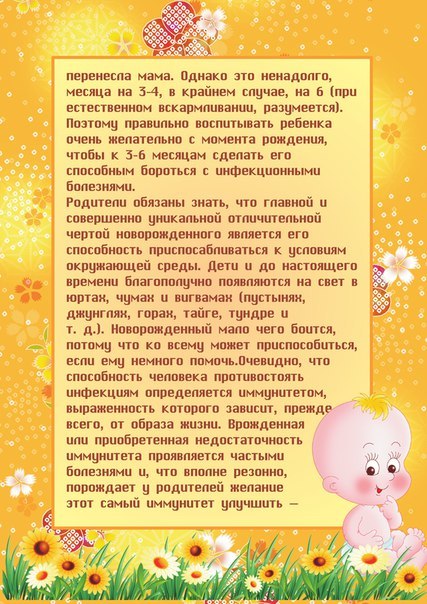 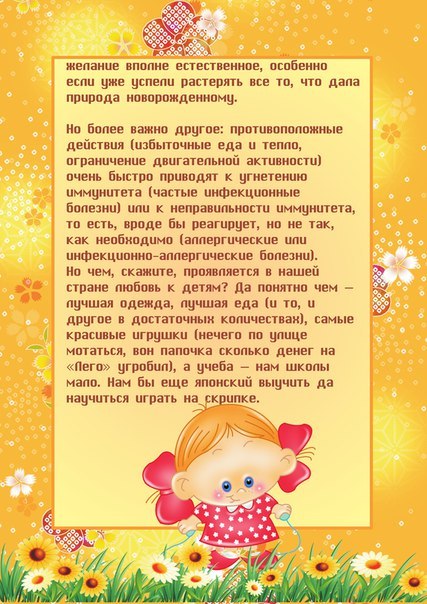 Спасибо за внимание!